*SUAM ve Dragos Hastanesi için Başhekimlik tarafından onay alınır.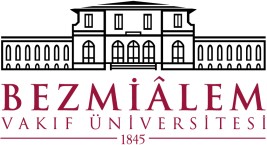 EĞİTİM TALEP FORMUEĞİTİM TALEP FORMUEĞİTİM TALEP FORMUEĞİTİM TALEP FORMUEĞİTİM TALEP FORMUEĞİTİM TALEP FORMUEĞİTİM TALEP FORMUEĞİTİM TALEP FORMUDoküman Kodu: ÜNV-İKD-FRM-016Doküman Kodu: ÜNV-İKD-FRM-016Yayın Tarihi: 02.08.2019Revizyon No: 01Revizyon No: 01Revizyon Tarihi: 28.01.2020Revizyon Tarihi: 28.01.2020Sayfa 1 / 1TarihTarihİÇ EĞİTİMİÇ EĞİTİMİÇ EĞİTİMDIŞ EĞİTİMDIŞ EĞİTİMEğitimi Talep Eden BirimEğitimi Talep Eden BirimEğitim İhtiyacının NedeniEğitim İhtiyacının NedeniEğitimin KonusuEğitimin KonusuEğitimi Verebilecek Kişi/KuruluşlarEğitimi Verebilecek Kişi/KuruluşlarEğitimin Süresi (Gün/Saat)Eğitimin Süresi (Gün/Saat)Eğitim Talep TarihiEğitim Talep TarihiKurum Dışı Eğitim İse MaliyetiKurum Dışı Eğitim İse MaliyetiKatılımcı SayısıKatılımcı SayısıEğitimin Yapılacağı YerEğitimin Yapılacağı Yer*Sertifika / Katılım Belgesi Talebi*Sertifika / Katılım Belgesi TalebiÖDEME BİLGİLERİÖDEME BİLGİLERİÖDEME BİLGİLERİÖDEME BİLGİLERİÖDEME BİLGİLERİÖDEME BİLGİLERİÖDEME BİLGİLERİÖDEME BİLGİLERİÖDEME BİLGİLERİHesap AdıHesap AdıBanka AdıBanka AdıBanka Şube KoduBanka Şube KoduIban NoIban NoEğitimi Talep Eden Birim Yöneticisi / Sorumlusu Ad-Soyad/İmza:Eğitimi Talep Eden Birim Yöneticisi / Sorumlusu Ad-Soyad/İmza:Eğitimi Talep Eden Birim Yöneticisi / Sorumlusu Ad-Soyad/İmza:Eğitimi Talep Eden Birim Yöneticisi / Sorumlusu Ad-Soyad/İmza:Eğitimi Talep Eden Birim Yöneticisi / Sorumlusu Ad-Soyad/İmza:Eğitimi Talep Eden Birim Yöneticisi / Sorumlusu Ad-Soyad/İmza:Eğitimi Talep Eden Birim Yöneticisi / Sorumlusu Ad-Soyad/İmza:Eğitimi Talep Eden Birim Yöneticisi / Sorumlusu Ad-Soyad/İmza:Eğitimi Talep Eden Birim Yöneticisi / Sorumlusu Ad-Soyad/İmza:EĞİTİME KATILMASI GEREKEN KİŞİLEREĞİTİME KATILMASI GEREKEN KİŞİLEREĞİTİME KATILMASI GEREKEN KİŞİLEREĞİTİME KATILMASI GEREKEN KİŞİLEREĞİTİME KATILMASI GEREKEN KİŞİLEREĞİTİME KATILMASI GEREKEN KİŞİLEREĞİTİME KATILMASI GEREKEN KİŞİLEREĞİTİME KATILMASI GEREKEN KİŞİLEREĞİTİME KATILMASI GEREKEN KİŞİLER1-1-9-9-9-17-17-17-17-2-2-10-10-10-18-18-18-18-3-3-11-11-11-19-19-19-19-4-4-12-12-12-20-20-20-20-5-5-13-13-13-21-21-21-21-6-6-14-14-14-22-22-22-22-7-7-15-15-15-23-23-23-23-8-8-16161624-24-24-24-* Eğitim Katılım Listesini gerekli durumlarda ek olarak ekleyiniz.* Eğitim Katılım Listesini gerekli durumlarda ek olarak ekleyiniz.* Eğitim Katılım Listesini gerekli durumlarda ek olarak ekleyiniz.* Eğitim Katılım Listesini gerekli durumlarda ek olarak ekleyiniz.* Eğitim Katılım Listesini gerekli durumlarda ek olarak ekleyiniz.* Eğitim Katılım Listesini gerekli durumlarda ek olarak ekleyiniz.* Eğitim Katılım Listesini gerekli durumlarda ek olarak ekleyiniz.* Eğitim Katılım Listesini gerekli durumlarda ek olarak ekleyiniz.* Eğitim Katılım Listesini gerekli durumlarda ek olarak ekleyiniz.BİLDİRİM SONUCUBİLDİRİM SONUCUBİLDİRİM SONUCUBİLDİRİM SONUCUBİLDİRİM SONUCUBİLDİRİM SONUCUBİLDİRİM SONUCUBİLDİRİM SONUCUBİLDİRİM SONUCUEğitim ihtiyacı uygun görülmüştür.Eğitim ihtiyacı uygun görülmüştür.Eğitim ihtiyacı uygun görülmüştür.Eğitim ihtiyacı uygun görülmüştür.Eğitim ihtiyacı uygun görülmüştür.Eğitim ihtiyacı uygun görülmüştür.Eğitim ihtiyacı uygun görülmüştür.Eğitim ihtiyacı uygun görülmüştür.Eğitim ihtiyacı uygun görülmüştür.Eğitim ihtiyacı aşağıdaki şartlarda uygun görülmüştür.Eğitim ihtiyacı aşağıdaki şartlarda uygun görülmüştür.Eğitim ihtiyacı aşağıdaki şartlarda uygun görülmüştür.Eğitim ihtiyacı aşağıdaki şartlarda uygun görülmüştür.Eğitim ihtiyacı aşağıdaki şartlarda uygun görülmüştür.Eğitim ihtiyacı aşağıdaki şartlarda uygun görülmüştür.Eğitim ihtiyacı aşağıdaki şartlarda uygun görülmüştür.Eğitim ihtiyacı aşağıdaki şartlarda uygun görülmüştür.Eğitim ihtiyacı aşağıdaki şartlarda uygun görülmüştür.Eğitim ihtiyacı aşağıdaki nedenlerden uygun görülmemiştir.Eğitim ihtiyacı aşağıdaki nedenlerden uygun görülmemiştir.Eğitim ihtiyacı aşağıdaki nedenlerden uygun görülmemiştir.Eğitim ihtiyacı aşağıdaki nedenlerden uygun görülmemiştir.Eğitim ihtiyacı aşağıdaki nedenlerden uygun görülmemiştir.Eğitim ihtiyacı aşağıdaki nedenlerden uygun görülmemiştir.Eğitim ihtiyacı aşağıdaki nedenlerden uygun görülmemiştir.Eğitim ihtiyacı aşağıdaki nedenlerden uygun görülmemiştir.Eğitim ihtiyacı aşağıdaki nedenlerden uygun görülmemiştir.EĞİTİMİ TALEP EDEN BİRİM YÖNETİCİSİİNSAN KAYNAKLARI DİREKTÖRÜ*BAŞHEKİMGENEL SEKRETERLİK